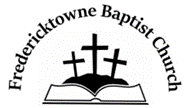 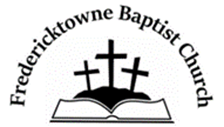 INFORMATION ABOUT APPLICANTDate:  Name:  Address:  City, State, Zip:  E-Mail Address:      Home Phone:   Cell Phone:  Marital Status:                   Single	    Married      ~     Anniversary Date:  		                 Widowed        DivorcedMy occupation is: Business / Employer: If you were active in a church prior to coming to FBC, please complete the following:     *Name of Church:       *Address:       *Position (s) of Service:  How would you describe your relationship to Jesus Christ? New Christian         Committed Christian               I’ve been saved for a while, but I need to grow Agnostic                   I’m not sure what I believeINFORMATION ABOUT FAMILY MEMBERSSpouse’s Name:                             Date of Birth:  Does your spouse attend FBC?   Children’s Name(s)			        	    Date(s) of Birth	                                      Attends FBC?FBC MEMBERSHIP QUESTIONS1. Have you trusted Jesus Christ as your personal Lord and Savior?	 Yes		                                      	 No	 Not sure?              If yes, briefly explain your testimony of how you came to Christ below:If yes, how have you grown in your personal relationship with Christ since your conversion:2. Have you been baptized by immersion after you trusted Jesus Christ as your personal Savior? Yes		                                                    Or I want to be baptized at FBC3. Have you read the Church Constitution? Are you in agreement with it? Do you willingly consent to be    subject to and abide by the FBC Constitution (Church Covenant, Doctrinal Statement, and By-Laws) per    Article II, Section 1 of the FBC Constitution? 	 Yes	 No4. Is it your desire to enter into the following Church Covenant with the covenant members of FBC?	 Yes	 NoThe Constitution of Fredericktowne Baptist Church (Approved Sept. 20, 2009)	1. The Church Covenant	       Having been led by the Holy Spirit to receive the Lord Jesus Christ as personal Savior, and on the public profession of	      our faith and in obedience to Scriptural baptism, we do now in the presence of God and this assembly, most solemnly 	      and joyfully enter into this Covenant with one another, as one Body in Christ.	         We, therefore, agree by the controlling power of the Holy Spirit to walk in love and strive for the advancement of this	      local church in scriptural knowledge and holiness and give regularly to the support of its many and diverse ministries. 	      We further agree to watch over one another in brotherly love; to remember one another in prayer; to aid one another in 	      sickness and distress; to be slow to take offense, but always ready for reconciliation, and mindful of the rules of our Savior	      to secure that reconciliation without delay.	         We also agree to maintain family and personal devotion; and to bring up our children in the nurture and the admonition	      of the Lord. We further agree to seek the salvation of our family and friends; to be an example in behavior and to be 	      zealous in our efforts to advance the cause of Christ. We also agree that if we move from this place, we will promptly unite 	      with a church of like faith and practice. Humbly acknowledging our own personal sinfulness, we acknowledge the Holy 	      Spirit’s presence and power in our lives as more than sufficient to keep this Covenant in letter and in spirit to the glory of	      God.Affirmation:  I, , having professed faith in Jesus Christ, and having been baptized as a believer in Christ, in submission to God, his Word and the duly ordained elders of this church, agree, in good faith, to enter into Covenant Membership at Fredericktowne Baptist Church, in accordance with the FBC Constitution, and upon the approval of the members of Fredericktowne Baptist Church.    Signature:                                                    Date:  Date of Birth:         Sex:           Male          Female        Yes        No        Yes        No        Yes         No        Yes        No        Yes         No        Yes         No        Yes         No        Yes         No